Intellectual Property Policies in Universities and Research Institutionsorganized by the World Intellectual Property Organization (WIPO)and, the Industrial Property Office of the Czech Republic (IPO CZ)Prague, April 21 and 22, 2016PROVISIONAL PROGRAMprepared by the International Bureau of WIPOThursday, April 21, 201609.30 – 10.00	Registration10.00 – 10.30	OPENING SESSION	Welcome addresses by:Mr. Josef Kratochvíl, President, Industrial Property Office of the Czech Republic (IPO CZ)Mr. Michal Svantner, Director, Department for Transition and Developed Countries (TDC), World Intellectual Property Organization (WIPO), Geneva10.30 – 10.45	Topic 1	WIPO Capacity Building Activities in Countries in Transition 	Speaker:	Mr. Svantner10.45 – 11.30	Topic 2	Importance of Intellectual Property (IP) for Universities and Academic Institutions in the Czech Republic	Speaker:	Local experts to be confirmed11.30 – 11.45	Topic 3	Role of the Industrial Property Office of the Czech Republic in the Promotion of IP Policies for Universities and Academic Institutions in the Czech RepublicSpeaker: 	The representative of IPO CZ11.45 – 12.00	Coffee Break12.00 – 12.45	Topic 4	Use of IP Policies at Universities and Research Institutions in Israel, Lessons LearnedSpeaker:	Ms. Hagit Messer-Yaron, Professor, 	Tel Aviv University, Tel Aviv, Israel12.45 – 14.00	Lunch Break  14.00 – 14.45	Topic 5	Capacity Building Support by WIPO to Countries in Transition for the Promotion of IP Policies in Universities and Academic InstitutionsSpeaker: 	Mr. Mohammad Alhabbal, Consultant, TDC, WIPO14.45 – 15.15	Topic 6	Current Situation in the University Intellectual Property Training in the Czech RepublicSpeaker: 	Mr. Ladislav Jakl (TBC), Professor,	Metropolitan University Prague15.15 – 16.00	Coffee Break16.00 – 18.00	Topic 7	Panel Discussion:  Current Situation Regarding IP Policies at Universities and Research Institutions in the regionSpeakers: 	Representatives from the region	Czech specialists in IP policies for universities, TBC	Moderators:	Ms. Messer-Yaron	Mr. Svantner 	Mr. Alhabbal	18.00 – 18.30	Topic 8	Wrap up and Closing RemarksSpeaker:	Mr. KratochvílFriday, April 22, 201609.30 – 10.45	Topic 9	WIPO Guidance – Intellectual Property Policy for Universities and Research Institutions for Countries in TransitionSpeakers:	Mr. SvantnerMr. Alhabbal10.45 – 11.15	Coffee Break11.15 – 13.00	Topic 11	University IP Policy Development Sessions			Each University/Academy/Institute is working on the customization of the WIPO Model of IP Policies for Universities	On the Spot Counseling:		Mr. Svantner		Ms. Messer-Yaron		Mr. Alhabbal		The representative of IPO CZ, TBC13.00 – 13.30	CLOSING SESSION		[End of document]EE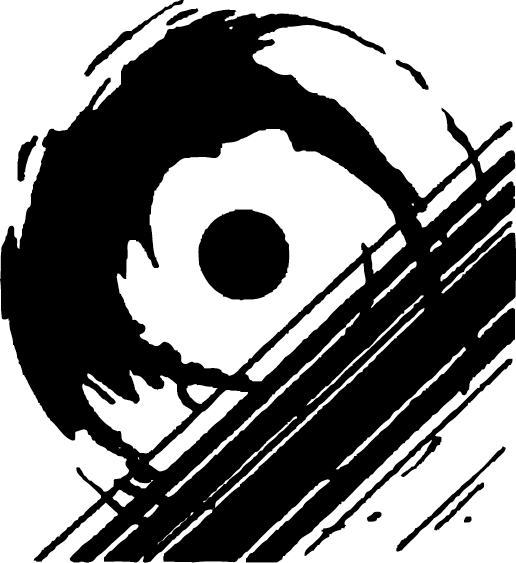 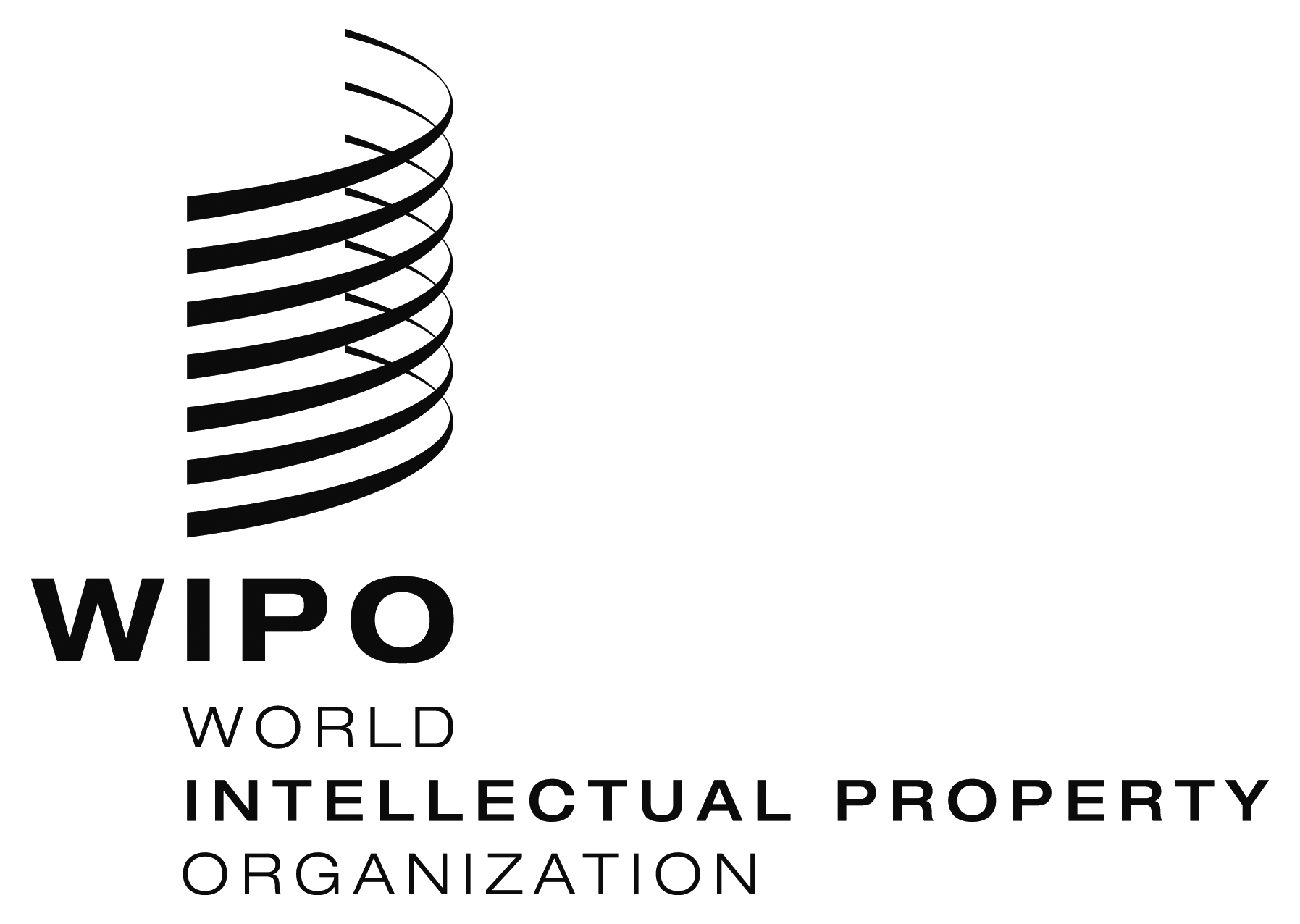 Industrial property office of
the czech republicSUB-REGIONAL CONFERENCESUB-REGIONAL CONFERENCEWIPO/IP/PRA/16/INF/1 PROV.1WIPO/IP/PRA/16/INF/1 PROV.1ORIGINAL: EnglishORIGINAL: EnglishDATE: February 8, 2016DATE: February 8, 2016